КГУ « Средняя общеобразовательная школа №20 Развивающего обучения» г. Семей.Тема: Владимир Владимирович Маяковский«Что такое хорошо и что такое плохо…».                 Подготовила: Куандыкова Светлана  Жолдыбековна                 учитель начальных классов                 Стаж:25                Категория: первая                Уровень: 3                Преподаваемый предмет: начальные классы             Разработка урока по  литературному чтению 3 «А» класс           Куандыкова Светлана Жолдыбековна           учитель начальных классов           КГУ «Средняя общеобразовательная школа № 20 РО» г. СемейСписок использованных источников:Литературное чтение 3 кл., 2 часть Алматыкитап баспасы 2014К.Х.Жаданова ,   Е.Д.Бражникова, песня «Если добрый ты..» авторы: сл. А. Хайт, муз. Б. Савельев, viki.rdf.ru – презентация (автор Автор: Новолодская Наталья),  http://festival.1september.ru/ Тема:  Дата: 19.02.2016Владимир Владимирович Маяковский«Что такое хорошо и что такое плохо…».Цель:  предполагать, рассуждать, анализировать, делать выводы в процессе работы над художественным текстом, формировать самостоятельное мышление учащихся; активизировать их познавательную деятельность; Задачи: познакомить учащихся со стихотворением Маяковского «Что такое хорошо и что такое плохо…»;развивать умение активно воспринимать  учебный материал: анализировать поступки героев, сформировать четкие представления о хороших и плохих поступках; формировать умение налаживать контакт с окружающими; воспитывать положительные черты характера: доброту, терпение, вежливость.Результаты обучения:- Выразительное чтение стихотворения с соблюдением словесного и логического ударения, правильные ответы учащихся на поставленные учителем вопросы, сформированные четкие представления о хороших и плохих поступках, слаженная и комфортная работа в группахТип урока:Интегрированный урок комплекстного применения знаний( литературное чтение+ самопознание)Место урока в учебном курсе:Раздел «Золотая душа» (13 ч), урок-12Методологическая база:Интеграция семи модулей Программы, учебник: Литературное чтение 3 кл., 2 часть Алматыкитап баспасы 2014К.Х.Жаданова , Е.Д.Бражникова, Этапность урока по КМ, приемы: Спектр  ценностей, Письмо по кругу, Толстые, тонкие вопросы, опережающее задание, составление кластера, работа в группе( ответы каждого на свой вопрос, согласно своему  номеру), Ярмарка идей, 2 звезды 1 пожелание для коллег,Материал для работы на урокеинтерактивная доска, предметные картинки, таблички, материал для индивидуальной работы, индивидуальные тексты стихотворения, аудиозапись, презентации, стикеры, инвентарь для сценок,Ход урокаэтап 1 ( 5 минут )Вызов (пробуждение имеющихся знаний интереса к получению новой информации)времяI. Организационный момент.  Деление на группы 1.проверка готовности к уроку:2.Круг радости.- Возьмите друг друга за руки и мысленно пожелайте друг другу быть внимательными, вдумчивыми и  активными.II. Актуализация знаний учащихся: Спектр ценностей. Прочитайте, выберите ту пословицу, которая вам понравилась и близка по душевному состоянию. Пословицы разместить в 4 угла кабинета. Дети читают и выбирают свою пословицу, комментируют, почему выбрали именно ее.  1.Одна голова хорошо, а две — еще лучше.2.Поступай по отношению к другим так, как бы ты хотел, чтобы поступили по отношению к тебе.3. Все за одного, а один за всех, тогда и в деле будет успех. 4.Не одежда красит человека, а его добрые дела.3.Постановка темы и целей урока:- Послушайте песню и скажите о чём эта песенка? (Исполняется песня «Если добрый ты»)2 этап( 30 минут ) Осмысление содержания (получение новой информации)осмыслениявремя1. Введение в тему: -Сегодня будем говорить о том,  что такое хорошо и что такое плохо. В нашей жизни вокруг нас все время рядом ходят два существа «Хорошо» и «Плохо». -Подберите синонимы к словам  «Хорошо» и «Плохо». Слайд 1-22. Определение темы урока. Владимир Владимирович Маяковский. «Что такое хорошо и что такое плохо…».3 слайд3. Знакомство с новым писателем: 4 слайд Владимир Владимирович Маяковский. Опережающее задание. Опрос учащихся.Родился в семье лесничего. Отец Маяковского происходил из дворянской семьи. В 1902 году Маяковский поступил в гимназию в Кутаиси. В 1906, после внезапной смерти отца, от заражения крови, семья Владимира Маяковского переехала в Москву. В Москве он поступил в IV класс 5-й классической гимназии (ныне московская школа № 91). В марте 1908 года был исключен из V класса за неуплату. 
Увлекшись идеями социал-демократии, вступил в 1908 в РСДРП и принимал участие в подпольной работе. Маяковский трижды арестовывался, но в конце концов, в 1910 был отпущен на поруки матери, как несовершеннолетний, после чего вышел из рядов коммунистической партии и, вопреки распространенному мнению, впоследствии в нее не вступал. 
В. Маяковского нельзя назвать детским поэтом. Все же большая часть его творчества затрагивала далеко не детские проблемы. Однако нельзя преуменьшать ту роль, которую он сыграл в создании отечественной детской литературы.  4. Слово учителя об особенности стихотворений. 5 слайдОдна из особенностей стиля Маяковского в том, что он писал стихи и сам читал их с эстрады. Стихи поэта легко декламировать. Они очень понятные и простые, как разговорная речь, только рифмованная. А его косая строчка просто задаёт интервалы, делит стих на ритмические отрезки. И ещё лучше всего стихи Маяковского читать вслух, с выражением даже для себя. А когда читаешь про себя, то все сливается в один комок и тогда действительно трудно что-то понять.Маяковский не признавал традиционные стихотворные размеры, с 1923года знаменитая «лесенка», которая стала «визитной карточкой» Маяковского. Лесенка помогала Маяковскому заставить читать его стихи с правильной интонацией, так как запятых иногда было недостаточно.5) Знакомство со стихотворением (Презентация) с аудиозаписью.Следите за чтением , если встретятся непонятные слова задавайте вопросы.6. Словарная работа: Драчун -а; м. Разг. Тот, кто любит драться (1 зн.), часто дерётся . Заядлый, отчаянный дЗагляденье- О ком-чем-н. очень хорошем, таком, что можно заглядеться, картинкаКроха - Маленький ребёнок. 7) Работа по содержанию: работа в группах. 6 слайдЖужжащее чтение стихотворения учащимися самостоятельно и ответы на вопросы.(деление в группе на номера, каждый ученик отвечает на свой вопрос, согласно номеру, опираясь на помощь своей группы) Проверка работ. 1.Кто главные герои стихотворения?2.Почему в названии стихотворения стоит знак вопроса?3.Какие моральные качества человека автор считает хорошими?4.Как вам не хочется поступать и почему? 5.Что решил мальчик в конце стихотворения, как он будет поступать?8. Вывод учителя: - В нашей жизни вокруг нас ходят два существа "Плохо" и "Хорошо". (вывешиваю человечков под такими названиями)- А сейчас мы вместе с вами попробуем разобраться, какие плохие поступки встречаются нам в жизни, а какие хорошие.Работа в группах. Проиграть ситуации из жизни. Работа по критериям. Обсуждение. Формативное оценивание. Покупка билетов, на понравившейся мини-спектакль.1.В поезд входят три юнната
"Ух, народу сколько тут!
Занимай места, ребята,
А то бабушки займут!"- Как поступили ребята? (плохо)- В чём заключается их плохое поведение? (неуважение к старшим)2.Петя ловко ловит рыбу,
Может ловко мастерить,
Только "Здравствуй" и "Спасибо"
Не умеет говорить.- ("НЕВЕЖЛИВОСТЬ")3.Коля ссорится с друзьями,
Вход пускает кулаки.
У задиры под глазами
Не проходят синяки.- ("ОБИЖАЕТ ДРУЗЕЙ"")4.Говорит лентяйке мать:
- Убери свою кровать!
- Я бы, мама, убрала,
Только я ещё мала.- ("ЛЕНЬ" )9.Составление кластера на доске к соответствующим человечкам. Ребята выходят, берут табличку и прикрепляют на доску в нужное место.ХОРОШО                           ПЛОХО1.лень, неряшливость, бережливость, терпение, вежливость, 2.грубость, аккуратность, плаксивость,  правдивость, невежливость,3.ложь, неуважение, скромность, выдержка, доброта, 4.дружелюбие , драчливость, добродушие, неаккуратность добропорядочность.10. Прием “Письмо по кругу” слайд 7Прием “Письмо по кругу” предполагает групповую форму работы. У каждого ученика должен быть лист бумаги. Детям нужно не только поразмышлять на заданную тему, но и согласовывать свое мнение с членами группы. Каждый член группы записывает несколько предложений на заданную тему, затем передает свой листок соседу. Получив листок, сосед продолжает его размышления. Листочки двигаются до тех пор, пока к каждому не вернется листок, в котором были написаны его первые предложения.«Я за то, чтобы делать все только хорошее…» или «Я за то, чтобы делать только плохое…». Зачитывание писем. Оценивание стикерами3 этап ( 10 минут ) Рефлексия (осмысление, рождение нового знания)Итог. Прочитайте последние 4 строчки стихотворения.Мальчик радостный пошелИ решила крохаБуду делать ХорошоИ не буду Плохо! Слайд 8Д/з: выучить наизусть 1-2 или 3-4 часть стихотворения, - Сделайте рисунок к понравившемуся отрывку стихотворения, слайд 10Итог:    . Прикрепите смайлик к я доволен, нет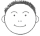 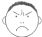 Слайд 9